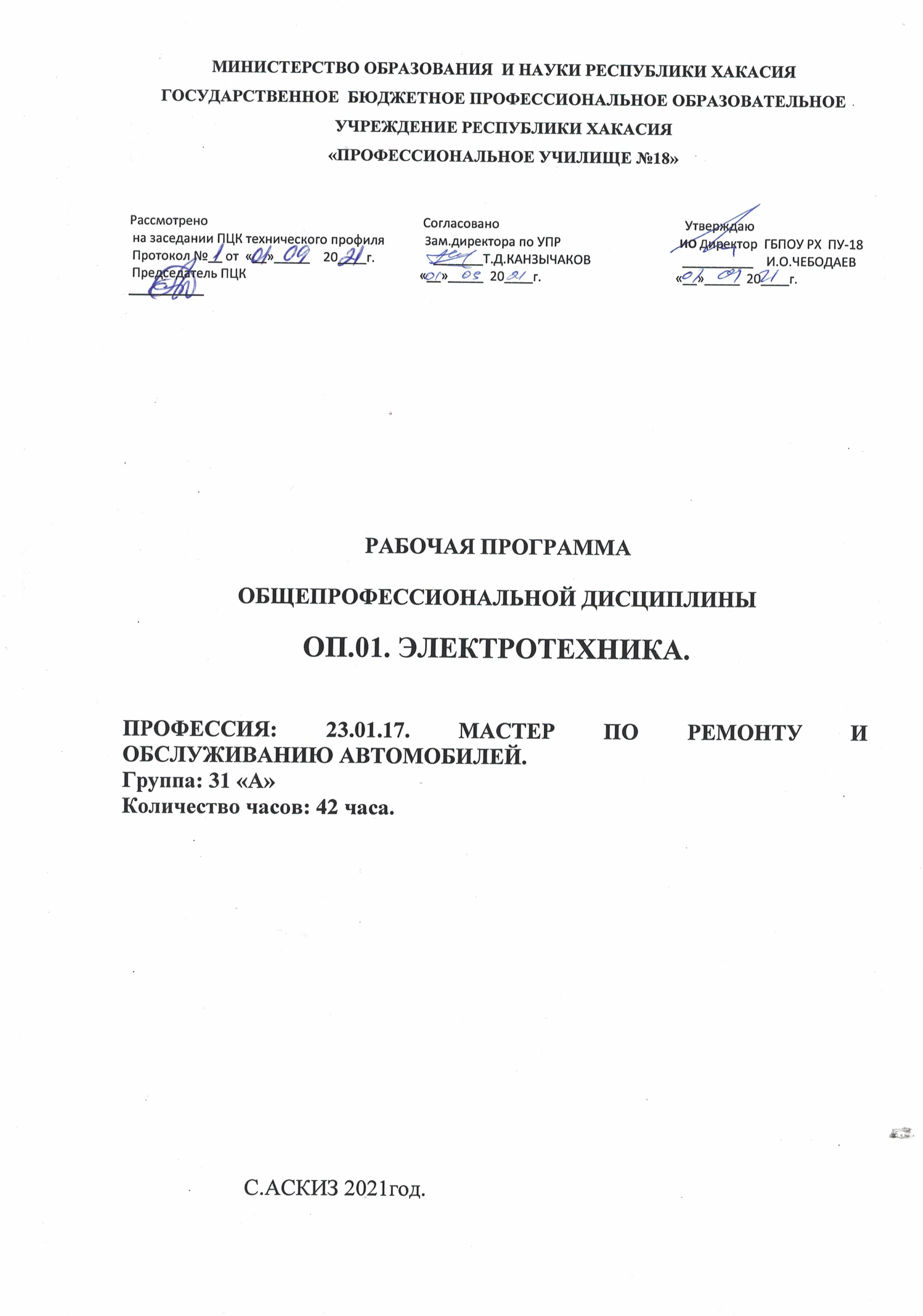      Рабочая программа общепрофессиональной  дисциплины ОП.01 «Электротехника» разработана на основе Федерального государственного образовательного стандарта по профессии среднего  профессионального образования23.01.17 Мастер по ремонту и обслуживанию автомобилейОрганизация – разработчик: ГБПОУРХ ПУ-18Разработчик: Ахпашев В.Ю. – преподаватель СОДЕРЖАНИЕ1.Паспорт программы учебной дисциплины         2. Результаты освоения учебной дисциплины                                          3.Структура и примерное содержание учебной дисциплины                        4.Условия реализации программы учебной дисциплины                             5.Контроль и оценка результатов освоения учебной дисциплины              ПАСПОРТ УЧЕБНОЙ  ПРОГРАММЫ ОП.01 «ЭЛЕКТРОТЕХНИКА»Область применения рабочей программы     Рабочая программа учебной дисциплины ОП.01 «Электротехника» является частью рабочей основной профессиональной образовательной программы в соответствии с ФГОС, утвержденного Приказом Министерства образования и науки Российской Федерации от 09 декабря 2016 г. № 1581, по профессии среднего профессионального образования 23.01.17 Мастер по ремонту и обслуживанию автомобилей1.2. Место учебной дисциплины в структуре основной профессиональной образовательной программыУчебная дисциплина ОП.01 «Электротехника» входит в общепрофессиональный цикл.1.3. Цели и задачи учебной дисциплины – требования к результатам освоения учебной дисциплины:В результате освоения учебной дисциплины обучающийся должен уметь:-  измерять параметры электрической цепи.- рассчитывать сопротивление заземляющих устройств.- производить расчеты для выбора электроаппаратов.В результате освоения учебной дисциплины обучающийся должен знать:- основные положения электротехники.- методы расчета простых электрических цепей.- принципы работы типовых электрических устройств.- меры безопасности при работе с электрооборудованием и электрифицированными инструментами.1.4. Количество часов на освоение рабочей программы учебной дисциплины:максимальной учебной нагрузки обучающегося  66 часов, в том числе:обязательной аудиторной учебной нагрузки обучающегося  46 часовсамостоятельной работы обучающегося  20 часов.2. Результаты освоения учебной дисциплины                                          ОК 1. Понимать сущность и социальную значимость будущей профессии, проявлять к ней устойчивый интерес.ОК 2. Организовывать собственную деятельность, исходя из цели и способов ее достижения, определенных руководителем.ОК 3. Анализировать рабочую ситуацию, осуществлять текущий и итоговый контроль, оценку и коррекцию собственной деятельности, нести ответственность за результаты своей работы.ОК 4. Осуществлять поиск информации, необходимой для эффективного выполнения профессиональных задач.ОК 5. Использовать информационно-коммуникационные технологии в профессиональной деятельности.ОК 6. Работать в команде, эффективно общаться с коллегами, руководством, клиентами.ОК 7. Исполнять воинскую обязанность, в том числе с применением полученных профессиональных знаний (для юношей).ПК 1.1. Диагностировать автомобиль, его агрегаты и системы.ПК 1.2. Выполнять работы по различным видам технического обслуживания.ПК 1.3. Разбирать, собирать узлы и агрегаты автомобиля и устранять неисправности.ПК 1.4. Оформлять отчетную документацию по техническому обслуживанию.ПК 2.1. Управлять автомобилями категорий «В» и «С».ПК 2.2. Выполнять работы по транспортировке грузов и перевозке пассажиров.ПК 2.3. Осуществлять техническое обслуживание транспортных средств в пути следования.ПК 2.4. Устранять мелкие неисправности, возникающие во время эксплуатации транспортных средств.ПК 3.1. Производить заправку горючими и смазочными материалами транспортных средств на заправочных станциях.ПК 3.2. Проводить технический осмотр и ремонт оборудования заправочных станцийПК 3.3. Вести и оформлять учетно-отчетную и планирующую документацию.2. СТРУКТУРА И ПРИМЕРНОЕ СОДЕРЖАНИЕ УЧЕБНОЙ ДИСЦИПЛИНЫ2.1. Объем учебной дисциплины и виды учебной работы2.2. Тематический план и содержание учебной дисциплины «Электротехника».3. Условия реализации учебной дисциплины3.1. Требования к минимальному материально-техническому обеспечению:Реализация программы дисциплины ОП.01. «Электротехника» требует наличия учебного кабинета.Оборудование учебного кабинета:- посадочные места по количеству обучающихся – 25 посадочных мест;- рабочее место преподавателя – 1 место.- комплекты измерительных приборов.- комплект элетроприборов- комплект средств индивидуальной защиты - комплект бланков документации;- комплект дидактического материала (карточки-задания, тесты, раздаточный материал для   выполнения практических и контрольных работ);- комплект мультимедийных презентаций, медиатека.Технические средства обучения:- мультимедийный проектор;- экран.Оборудование рабочих мест:- рабочее место учащихся;- письменные принадлежности.3.2. Информационное обеспечение обученияПеречень рекомендуемых учебных изданий,Интернет-ресурсов, дополнительной литературыОсновные источники:1. А.Я.Шихина. Электротехника. Учебник. – Москва. 2001 год.2. М.В.Немцов, И.И.Светлакова. Электротехника. Учебник. – Феникс. 2007 год.Личностные результаты реализации программы воспитания, определенные отраслевыми требованиями к деловым качествам личности Личностные результаты реализации программы воспитания, определенные отраслевыми требованиями к деловым качествам личности Личностные результаты реализации программы воспитания, определенные отраслевыми требованиями к деловым качествам личности Приобретение обучающимся навыка оценки информации в цифровой среде, ее достоверность, способности строить логические умозаключения на основании поступающей информации и данных.Приобретение обучающимся навыка оценки информации в цифровой среде, ее достоверность, способности строить логические умозаключения на основании поступающей информации и данных.ЛР 14Осуществлять поиск, анализ и интерпретацию информации, необходимой для выполнения задач профессиональной деятельности.Осуществлять поиск, анализ и интерпретацию информации, необходимой для выполнения задач профессиональной деятельности.ЛР 25Планировать и реализовывать собственное профессиональное и личностное развитие.Планировать и реализовывать собственное профессиональное и личностное развитие.ЛР 27Личностные результатыреализации программы воспитания, определенные субъектом 
Российской ФедерацииЛичностные результатыреализации программы воспитания, определенные субъектом 
Российской ФедерацииЛичностные результатыреализации программы воспитания, определенные субъектом 
Российской ФедерацииАктивно применяющий полученные знания на практикеЛР 31ЛР 31Вид учебной работыОбъем часовМаксимальная учебная нагрузка (всего)62Обязательная аудиторная учебная нагрузка (всего)42в том числе:        теоретических занятий46        самостоятельная работа20      Промежуточная  аттестация в форме дифференцированного зачета2Самостоятельная работа обучающегося ( рефераты) №1. Применение закона ОМА и закона Кирхгофа.№2. Свойства ферромагнитных материалов.№3. Источники электрической энергии синусоидального тока.№4. Соединение фаз источника энергии и приемника треугольником.№5. Внешняя характеристика и КПД трансформатора№6. Погрешности измерения и класс точности.№7. Электродвижущая сила и электромагнитный момент машин постоянного тока.№8. Тепловая защита электроустановок.№9. Основные режимы работы электропривода.№10. Технические средства защиты при электробезопасности.202222222222Содержание учебного материала, практические занятия,самостоятельная работа обучающихсяОбъем часовУровень усвоения3-курс42,Тема 1.1Элементы электрической цепиЭлектрическая цепь, источник электрической энергии, приемник электрической энергии.22Тема 1.2.Тепловое действие электрического тока.Тепловое действие тока в технике и в быту.2Тема 1.3.Электромагнетизм.Элементы магнитной цепи, Закон полного тока для магнитной цепи. Проводник тока в магнитном поле.2Тема 1.4.Элктромагнитная индукцияСамоиндукция. Индуктивность. Взаимоиндукция. Вихревые токи.                                                                                                                                                                                               2Тема 1.4.Элктромагнитная индукцияСамоиндукция. Индуктивность. Взаимоиндукция. Вихревые токи.                                                                                                                                                                                               2Тема 1.5.Электрические цепи синусоидального тока.Источники электрической энергии синусоидальнего тока.2Тема 1.5.Электрические цепи синусоидального тока.Источники электрической энергии синусоидальнего тока.2Тема 1.6.Трехфазные электротехнические устройства.Соединение фаз источника энергии и приемника звездой.   2Тема 1.7.Измерение активной мощности трехфазной системыИзмерение методом двух ваттметров.  2Тема 1.7.Измерение активной мощности трехфазной системыИзмерение методом двух ваттметров.  2Тема 1.8.Трансформаторы.Общие сведения о трансформаторах. Принцип действия одгофазного трансформатора.2Тема 1.8.Трансформаторы.Общие сведения о трансформаторах. Принцип действия одгофазного трансформатора.2Тема 1.9.Особенности трехфазных трансформаторов.Группы соединений обмоток трансформаторов.2Тема 1.9.Особенности трехфазных трансформаторов.Группы соединений обмоток трансформаторов.2Тема 1.10.Электрические измерения.Общие сведения. Измерительные приборы и методы измерения.2Тема 1.10.Электрические измерения.Общие сведения. Измерительные приборы и методы измерения.2Тема 1.10.Электрические измерения.Общие сведения. Измерительные приборы и методы измерения.2                        Тема 1.11.    Системы показывающих приборов. Логометры. Счетчики электрической энергии.                       2Тема 1.12.Машины постоянного тока.Общие сведения. Устройство машины постоянного тока.2Тема 1.12.Машины постоянного тока.Общие сведения. Устройство машины постоянного тока.2Тема 1.13.ГенераторыГенераторы с последовательным и смешанным возбуждением.2Тема 1.13.ГенераторыГенераторы с последовательным и смешанным возбуждением.2Тема 1.14.          Асинхронные машины.Общие сведения. Устройство трехфазной асинхронной машины.2Тема 1.14.          Асинхронные машины.Общие сведения. Устройство трехфазной асинхронной машины.2Тема 1.15.Рабочие характеристики асинхронного  двигателя.Механическая характеристика.22Тема 1.16.Синхронные машиныОбщие сведения. Устройство синхронной машины.2Тема 1.16.Синхронные машиныОбщие сведения. Устройство синхронной машины.2Тема 1.17.Синхронные двигатели малой мощности.Разновидности синхронных двигателей.2Тема 1.17.Синхронные двигатели малой мощности.Разновидности синхронных двигателей.2Тема 1.18Полупроводниковые приборы и устройства.Общие сведения о полупроводниках.2Тема 1.18Полупроводниковые приборы и устройства.Общие сведения о полупроводниках.2Тема 1.19.Полупроводниковые резисторы и конденсаторы.Работа полупроводниковых резисторов и конденсаторов.2Тема 1.19.Полупроводниковые резисторы и конденсаторы.Работа полупроводниковых резисторов и конденсаторов.2                        Тема 1.20.Электровакуумные и газоразрядные приборы и устройства.Общие сведения об электровакуумных и электронных приборах.2Дифференцированный зачет.2Всего:   42 часов